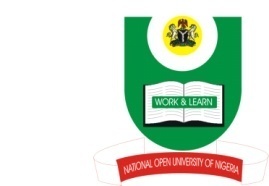 NATIONAL OPEN UNIVERSITY 0F NIGERIAUniversity Village, Plot 91, Cadastral Zone,Nnamdi Azikiwe Express Way, Jabi, AbujaFACULTY OF HEALTH SCIENCESJANUARY-MARCH 2018 EXAMINATIONCOURSE TITLE: INTRODUCTION TO DEMOGRAPHYCOURSE CODE: EHS 319INSTRUCTIONS: ANSWER ALL QUESTIONSTIME ALLOWED: 2 HOURSTOTAL MARKS: 70Q1Define the following terms (1 Mark each)Population: Community: Mid-year Population: Fertility: Rate: List 5 reasons for the rapid increase in population in modern times (5 Marks)Describe population register (5 Marks)Define the following terms (1 Mark each)Population structurePopulation pyramidUnder 5 mortality rateRatio Rate of natural increaseDescribe internal migration (5 marks)Q2. Describe international migration (5 marks)List the 4 types of migration within a country (4 marks)List any 6 consequences of migration at the recipient or destination country (6 marks)Q3. Define the term census (3 marks)List the four types of census (4 marks)Describe the traditional approach of census (5 marks)List any 3 indicators of development (3 marks)Q4. Describe the term gross national product (5 marks)Describe the rolling census approach (5 marks)List any 5 data capture methods in census taking (5 marks)